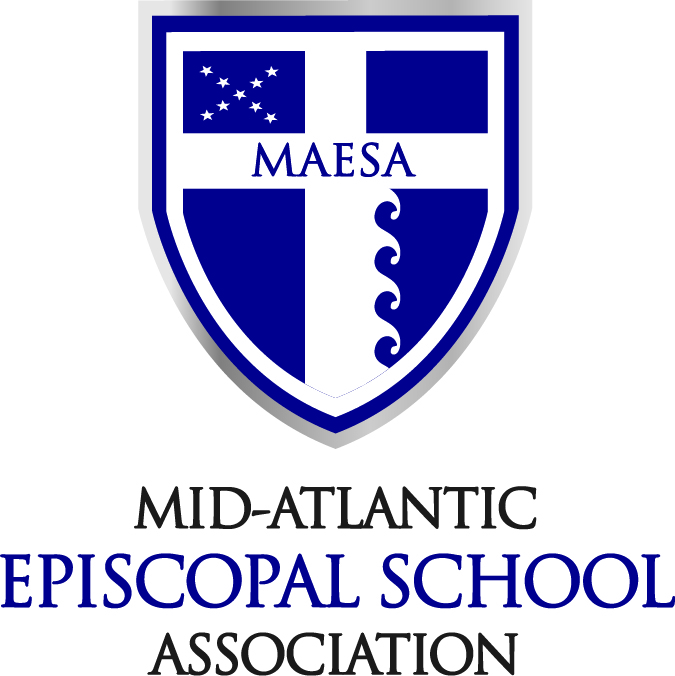 EARLY CHILHOOD WORKSHOP“Early Childhood from the Inside Out”Friday, October 18, 2013Hosted by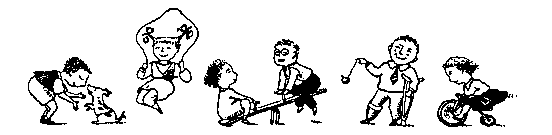 ____________________________________Saint Columba’s Nursery School4201 Albemarle Street, NW, Washington, D.C. 20016All Registration Forms must be received by Friday, October 11, 2013(Please Print)School/Program___________________________________________________Director/Supervisor________________________________________________Address_________________________________________________________City /State/Zip____________________________________________________Phone___________________________ Fax ___________________________Email __________________________________________________________Cost:  Members - $60.00 includes lunch           Non Members -  $75.00 includes lunch Number attending _________ Amount of check enclosed $______________(Make checks payable to MAESA)Please print names of attendees and workshop choices below. Mail completed registration form and check to: MAESA Preschool Workshop, c/o The Rev. Claudia Tielking, 6533 Mulroy Street, McLean VA 22101.   Questions? Call 703-819-1527.There is NO NEED to indicate workshop preferences!  Go to the ones you want!If you require more space for participants’ names and selections, just add them on at the end.Attendee’s Name			       			Vegetarian Lunch Needed?________________________________			Y/N________________________________			Y/N________________________________			Y/N________________________________			Y/N________________________________			Y/N________________________________			Y/N________________________________			Y/N________________________________			Y/N________________________________			Y/N________________________________			Y/N________________________________			Y/N________________________________			Y/N________________________________			Y/N________________________________			Y/N________________________________			Y/N________________________________			Y/N________________________________			Y/N________________________________			Y/N________________________________			Y/N________________________________			Y/N